Информация об экскурсии в политехнический колледж20.01.2022 г 9б класс ходил на экскурсию в политехнический колледж «Казахмыс». Студенты показали презентацию о своих профессиях, которые можно получить в данном учебном заведении. Затем побывали в лабораториях и в мастерских колледжа. В этих лабораториях студенты проходят практику, где закрепляется теоретические знания.  Учащиеся 9б принимали участие в профессиональных пробах.  Ребятам экскурсия понравилась, с удовольствием слушали и принимали участие.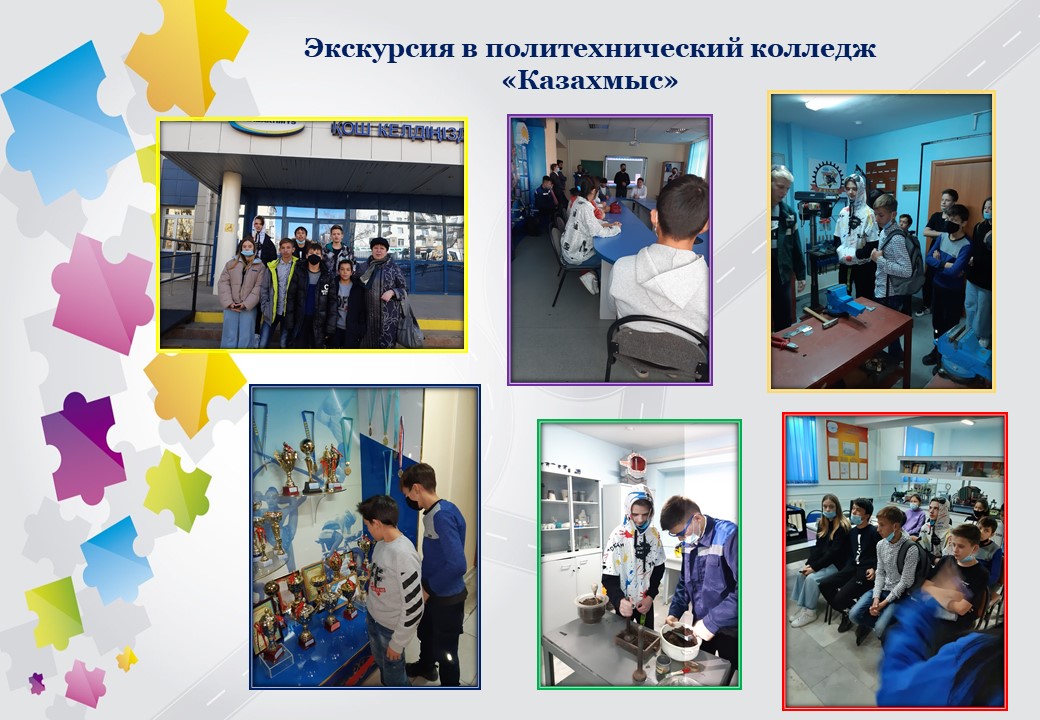 